www.ks5u.com绝密★考试结束前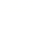 2020年1月浙江省普通高中学业水平考试化学试题可能用到的相对原子质量：H 1　C 12　O 16　Na 23　Mg 24　S 32　Cl 35.5　Ca 40　Fe 56　Br 80　I 127选择题部分一、选择题（本大题共25小题，每小题2分，共50分。每个小题列出的四个备选项中只有一个是符合题目要求的，不选、多选、错选均不得分）1．氢气的分子式是A．He				B．H2				C．N2				D．CO22．吸毒贩毒是违法犯罪行为，吸食毒品严重危害个人身心健康。毒品鸦片中含有吗啡(分子式为C17H19NO3)，按物质的组成和性质进行分类，吗啡属于A．单质				B．氧化物			C．无机物			D．有机物3．仪器名称为“容量瓶”的是A．				B．				C．				D．4．下列能使湿润的蓝色石蕊试纸变红的气体是A．NH3				B．O2				C．HCl				D．CO5．下列分散系能产生“丁达尔效应”的是A．氢氧化铁胶体		B．稀硫酸			C．食盐水			D．葡萄糖溶液6．反应MnO2＋4HCl(浓)MnCl2＋Cl2↑＋2H2O中，还原剂是A．MnO2			B．HCl				C．MnCl2			D．Cl27．下列属于强电解质的是A．Al				B．CH3OH			C．NH3·H2O		D．BaSO48．下列表示正确的是A．乙烯分子的球棍模型：		B．乙醛的结构简式：CH3COH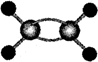 C．硫原子的结构示意图：		D．次氯酸的结构式：H－Cl－O9．下列说法不正确的是A．1H和2H互为同位素					B．红磷和白磷互为同素异形体C．C2H5OH和CH3OCH3互为同分异构体	D．C2H2和C6H6互为同系物10．下列说法不正确的是A．钠着火不能用泡沫灭火器灭火B．二氧化硅导电能力很强，可用于制造光导纤维C．干燥的氯气能使品红溶液褪色D．工业上主要采用高温冶炼黄铜矿获得铜11．下图为元素周期表短周期的一部分，其中X元素原子最外层电子数是次外层的两倍。下列说法不正确的是A．X的原子半径比Y的大B．Y元素的非金属性比Z强C．Z元素位于第3周期ⅣA族D．W的氧化物的水化物是强酸12．下列方程式不正确的是A．制造漂白粉的化学方程式：2Cl2＋2Ca(OH)2CaCl2＋Ca(ClO)2＋2H2OB．制备硝基苯的化学方程式：＋HO－NO2＋H2OC．硫酸铵溶液和氢氧化钡溶液反应的离子方程式：Ba2+＋SOBaSO4↓D．醋酸钠水解的离子方程式：CH3COO−＋H2OCH3COOH＋OH−13．某化学兴趣小组设计如下装置(棉花球沾有无水硫酸铜粉末)，并完成实验。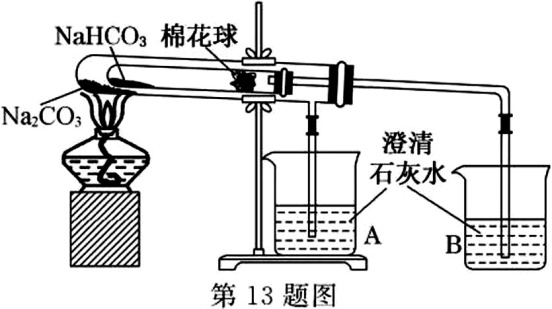 下列说法不正确的是A．Na2CO3处的温度高于NaHCO3处的温度B．加热一段时间后，棉花球处变蓝色C．实验结束时，应先熄灭酒精灯，再移开烧杯A、BD．烧杯A中没有出现浑浊，烧杯B中出现浑浊，说明Na2CO3热稳定性比NaHCO3强14．下列说法不正确的是A．厨余垃圾中蕴藏着丰富的生物质能B．天然气的主要成分甲烷是高效、较洁净的燃料C．石油的分馏、煤的气化和液化都是物理变化D．石油的裂化主要是为了得到更多的轻质油15．下列说法不正确的是A．油脂的水解反应都叫皂化反应B．强酸、强碱、重金属盐等可使蛋白质变性C．淀粉、纤维素可在一定条件下水解生成葡萄糖D．氨基酸分子中均含有羧基和氨基16．100%硫酸吸收SO3可生成焦硫酸(分子式为H2S2O7或H2SO4·SO3)。
下列说法不正确的是A．Na2S2O7水溶液呈中性B．焦硫酸具有强氧化性C．Na2S2O7可与碱性氧化物反应生成新盐D．100%硫酸吸收SO3生成焦硫酸的变化是化学变化17．2019年诺贝尔化学奖授予三位对锂电池研究作出杰出贡献的科学家。一种锂−空气电池如图所示。当电池工作时，O2与Li+在多孔碳材料电极处生成Li2O2―x(x＝0或1)。下列说法正确的是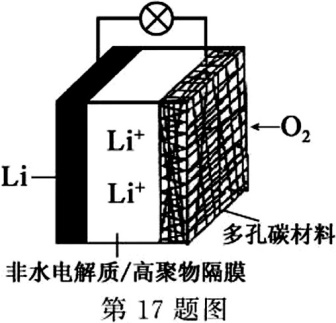 A．锂电极发生氧化反应B．多孔碳材料电极为负极C．电池工作时外电路电子由多孔碳材料电极流向锂电极D．正极的电极反应式为：O2＋4e−＋2H2O4OH−18．下列说法不正确的是A．pH＞7的溶液不一定呈碱性B．中和pH和体积均相等的氨水、NaOH溶液，所需HCl的物质的量相同C．相同温度下，pH相等的盐酸、CH3COOH溶液中，c(OH−)相等D．氨水和盐酸反应后的溶液，若溶液呈中性，则c(Cl−)＝c(NH)19．下列说法不正确的是A．单晶硅和石英晶体都是由共价键结合形成的原子晶体B．干冰气化和食盐熔化克服的作用力均为分子间作用力C．碳酸钙晶体和氧化钡晶体均属于离子晶体D．氯气和氯化氢分子中氯原子的最外电子层都具有8电子的稳定结构20．已知断开1 mol Cl2(g)中的化学键需要吸收242.7 kJ的能量。
根据反应H2(g)＋Cl2(g)2HCl(g)的能量变化示意图，
下列说法不正确的是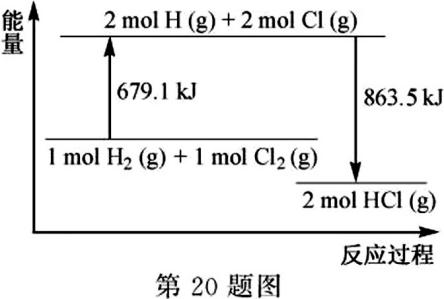 A．H2(g)＋Cl2(g)2HCl(g)　ΔH＝－184.4 kJ·mol−1B．HCl(g)H2(g)＋Cl2(g)　ΔH＝92.2 kJ·mol−1C．断开1 mol H2(g)中的化学键需要吸收436.4 kJ的能量D．H2(g)和Cl2(g)形成1 mol HCl(g)释放863.5 kJ的能量21．设NA为阿伏加德罗常数的值，下列说法正确的是A．28 g乙烯和丙烯的混合物完全燃烧，产生的CO2分子数目为2.5NAB．pH＝2的H2SO4溶液中，含有的H+数目为0.02NAC．12 g石墨晶体中，含有的质子数目为6NAD．标准状况下，5.6 L CCl4中含有C－Cl键的数目为NA22．一定温度下，在2 L的恒容密闭容器中发生反应A(g)＋2B(g)3C(g)。反应过程中的部分数据如下表所示：下列说法正确的是A．0～5 min用A表示的平均反应速率为0.09 mol·L−1·min−1B．容器内压强不变，说明反应已达到平衡状态C．平衡状态时c(C)＝0.6 mol·L−1且不再发生变化D．升高温度，正反应速率增大，逆反应速率减小23．下列实验方案不能达到实验目的的是24．为确定NaBr和NaI固体混合物样品的组成，称取三份质量均为3.560 g的固体溶于水，三份溶液分别与一定体积的Cl2(气体体积均已折算成标准状况下的体积)充分反应，再将溶液蒸干，称量所得固体的质量，得到数据如下表：下列说法不正确的是A．实验1溶液蒸干所得固体可能是NaCl、NaBr和NaIB．实验2和实验3溶液蒸干所得固体一定是NaClC．原固体混合物中NaBr和NaI的物质的量之比为2∶1D．当Cl2体积为336 mL时，所得固体的质量为1.755 g25．某固体X可能含有FeO、Fe2O3、MnO2、K2SO3、Na2CO3、NaClO、K2SO4中的一种或几种物质，进行如下实验以确定其组成：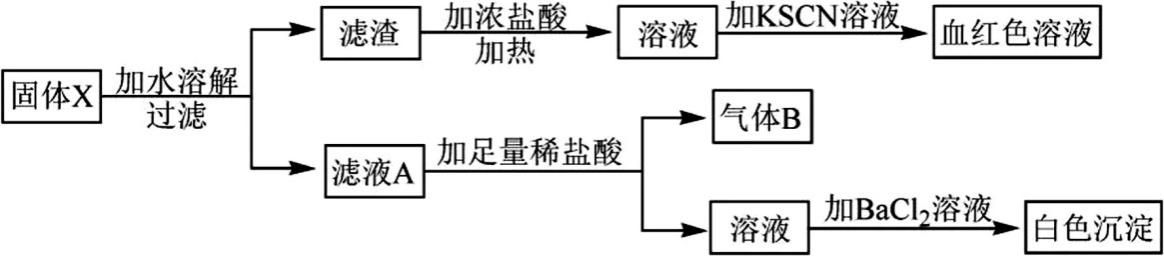 下列有关说法正确的是A．若固体X中不含K2SO4，则一定含NaClOB．固体X中一定含有Fe2O3C．滤液A中一定含有Na+D．气体B一定是纯净物非选择题部分二、非选择题（本大题共7小题，共50分）26．(4分)(1) ①写出BaCO3的名称：________；②写出丙烷的结构简式：________。(2) 写出铜与浓硫酸加热条件下反应的化学方程式：________。27．(4分)气态烃A在标准状况下的密度是1.16 g·L−1，一定条件下能与等物质的量的H2O反应生成B，B能发生银镜反应。E是不易溶于水的油状液体，有浓郁香味。有关物质的转化关系如下：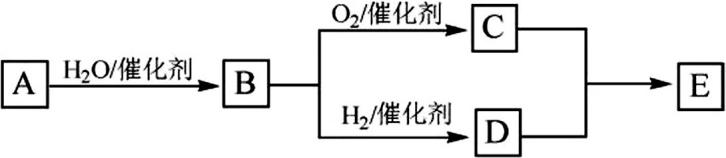 请回答：(1) B→C的反应类型是________。(2) C＋D→E的化学方程式是________。(3) 下列说法不正确的是________。A．烃A的结构简式是CH≡CHB．用新制氢氧化铜悬浊液可鉴别B、C、D、E(必要时可以加热)C．等物质的量的A、B、C、D完全燃烧消耗的氧气量依次减少D．实验室制备E时可用浓硫酸作催化剂和吸水剂28．(4分)为了探究某带结晶水的固体X(含四种短周期元素)的组成和性质，设计并完成如下实验：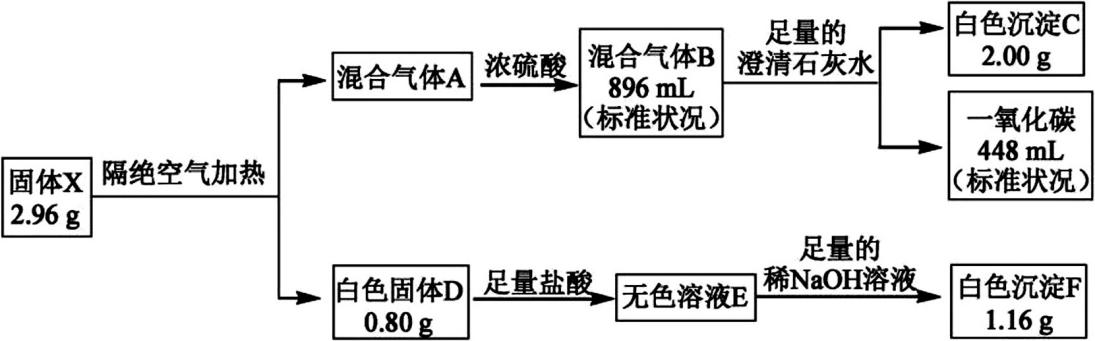 请回答：(1) 白色固体D是________。(2) 无色溶液E→白色沉淀F的离子方程式是________。(3) X的化学式是________。29．(4分)某化学兴趣小组以海带为原料获得少量碘水，并以CCl4为萃取剂将碘从碘水中提取出来。具体过程如下：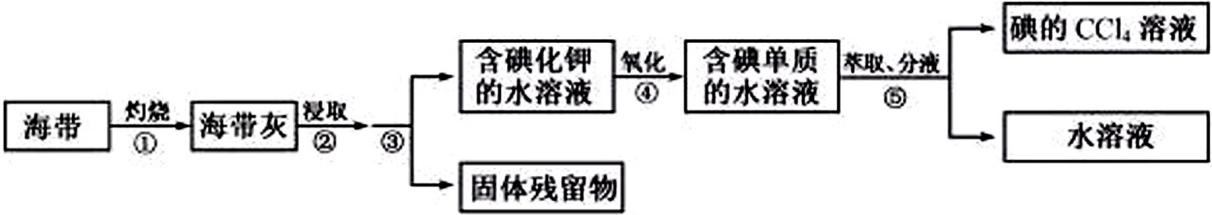 请回答：(1) 步骤③用到的玻璃仪器有烧杯、玻璃棒和________。(2) 步骤④可用酸化的H2O2溶液氧化碘化钾钾，写出该反应的离子方程式________。(3) 步骤⑤中萃取剂也可用苯，理由是________。30．(4分)有硫酸、硫酸亚铁、硫酸铁的混合溶液100 mL，已知溶液中各阳离子的物质的量浓度相等，SO的物质的量浓度为3.0 mol·L−1。请计算：(1) 硫酸的物质的量浓度为________mol·L−1。(2) 理论上此溶液最多可溶解铁粉的质量为________g。化学试题参考答案一、选择题(本大题共25小题，每小题2分，共50分)二、非选择题(本大题共5小题，共20分)考试时间：2020年1月7日n/molt/minn(A)n(B)n(C)02.02.4050.9101.6151.6编号实验目的实验方案A探究催化剂对H2O2
分解速率的影响两支试管中均盛有5 mL 4% H2O2溶液，向其中一支试管中加人少量MnO2，比较实验现象B探究SO2的还原性向盛有SO2水溶液的试管中滴加BaCl2溶液，再滴加新制氯水，振荡，放置片刻后滴加稀盐酸C比较Mg和Al的
金属性强弱两支试管中分别放入已除去氧化膜、大小相同的镁条和铝条，再各加入2 mL 2 mol·L−1盐酸，比较实验现象D制取并纯化氢气向稀盐酸中加入纯锌粒，将生成的气体依次通过浓硫酸、NaOH溶液实验序号123Cl2体积/mL224448672所得固体质量/g2.2001.7551.755题号12345678910答案BDBCABDADB题号11121314151617181920答案DCCCAAABBD题号2122232425答案CCDAA26．(4分)26．(4分)(1)①碳酸钡②CH3CH2CH3(2)Cu＋2H2SO4(浓)CuSO4＋SO2↑＋2H2O27．(4分)27．(4分)(1)氧化反应(2)CH3CH2OH＋CH3COOHCH3COOCH2CH3＋H2O(3)C28．(4分)28．(4分)(1)MgO(或氧化镁)(2)Mg2+＋2OH−Mg(OH)2↓(3)MgC2O4·2H2O29．(4分)29．(4分)(1)漏斗(2)H2O2＋2I−＋2H+2H2O＋I2(3)苯与水不相溶，溴在苯中的溶解度更大30．(4分)30．(4分)(1)0.50(2)5.6